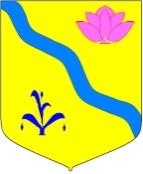 АДМИНИСТРАЦИЯ КИРОВСКОГО  МУНИЦИПАЛЬНОГО РАЙОНА ПОСТАНОВЛЕНИЕ
03.03.2023 г                                               п.Кировский                                                 № 66О внесении изменений в постановление администрации Кировского муниципального района от 25.10.2022 г. № 302 «Об утверждении перечня главных администраторов доходов районного бюджета»В соответствии с пунктом 3.2 статьи 160.1 Бюджетного кодекса Российской Федерации, постановлением Правительства Российской Федерации от 16.09.2021 № 1569 «Об утверждении общих требований 
к закреплению за органами государственной власти (государственными органами) субъекта Российской Федерации, органами управления территориальными фондами обязательного медицинского страхования, органами местного самоуправления, органами местной администрации полномочий главного администратора доходов бюджета и к утверждению перечня главных администраторов доходов бюджета субъекта 
Российской Федерации, бюджета территориального фонда обязательного медицинского страхования, местного бюджета», на основании ст. 24 Устава Кировского муниципального района, принятого решением Думы Кировского муниципального района № 126 от 08.07.2005г. (с изменениями и дополнениями) администрация Кировского муниципального районаПОСТАНОВЛЯЕТ:Внести в постановление администрации Кировского муниципального района от 25.10.2022 № 302 «Об утверждении перечня главных администраторов доходов районного бюджета» следующие изменения:1) в перечень главных администраторов доходов районного бюджета и бюджетов поселений - органов местного самоуправления Кировского муниципального района, закрепляемые за ними виды (подвиды) доходов районного бюджета и бюджетов поселений добавить строки следующего содержания:2) в перечень главных администраторов доходов районного бюджета - органов местного самоуправления Кировского муниципального района и закрепляемые за ними виды (подвиды) доходов районного бюджета добавить строки следующего содержания:2. Руководителю аппарата администрации Кировского муниципального района настоящее постановление разместить на официальном сайте админи-страции Кировского муниципального района.5. Контроль за исполнением настоящего постановления возложить на финансовое управление администрации Кировского муниципального района.Глава Кировского муниципального района –глава администрации Кировскогомуниципального района                                                                     И.И.ВотяковКод главного администратораКод доходаГлавные администраторы951Администрация Кировского муниципального района9512 02 25299 05 0000 150Субсидии бюджетам муниципальных образований Приморского края на софинансирование расходных обязательств субъектов РФ, связанных с реализацией ФЦП "Увековечение памяти погибших при защите Отечества на 2019-2024 годы"Код главного администратораКод доходаГлавные администраторы951Администрация Кировского муниципального района9512 02 25299 05 0000 150Субсидии бюджетам муниципальных образований Приморского края на софинансирование расходных обязательств субъектов РФ, связанных с реализацией ФЦП "Увековечение памяти погибших при защите Отечества на 2019-2024 годы"